March 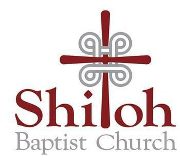 2017 Women’s/ Mother’s Day AwardsNomination Criteria _________________________________________________________________________________________________________________Young Lady of the YearThis award is designed to recognize and celebrate a young lady who is active in church, community, and/or school while serving as a good role model for her peers and other young ladies. Criteria:Must be an active member of Shiloh.Must be between ages 13-18 years old.Must be in good academic standing. (Official transcript is required.)Must demonstrate leadership qualities in school, church, community, and/or family. Must be involved in church ministry, community service, and/or evangelism.Must exhibit Christian values, morals, and conduct that positively impacts peers. Woman of the YearThis award is designed to recognize and celebrate women that models Christian values in and out of church while also making a positive impact on the lives of others.Criteria:Must be an active member of Shiloh.Must be over the age of 18.Must be involved in church ministry, community service, and/or evangelism.Must be an influential Christian role model who provides mentorship and encourages excellence in others. Must demonstrate leadership qualities in church, community, and family. Mother of the YearThis award is designed to recognize and celebrate the achievements of mothers positively impacting their children’s lives and other children in her family, community, and/or church. Criteria:Must be an active member of Shiloh.Must be involved in church ministry, community service, and/or evangelism.Must exhibit Christian values, morals, and conduct that positively impacts her children and others in her presence. All nominations are due Sunday, April 16, 2017.*Previous award recipients are not eligible to be nominated.Return completed nomination forms to church office or any committee member.If you have any questions, please contact a committee member or call the church office at 860.247.3767.COMMITTEE MEMBERSLady Raneda Porter, ChairpersonSister Theresa Hopkins-StatenSister Nicole GunnSister Tammy MillsapsSister Artisena HillSister Joyce Day2017 Nomination FormPlease check one:“Young Lady of the Year” _________“Woman of the Year” _________“Mother of the Year” ___________________________________________________________________________________________________________________Nominee Full Name: ______________________________________________________Nominee Phone #: ________________________________________________________Nominee Date of Birth: ____________________________________________________________________________________________________________________________________________________________1. Briefly explain why you are nominating this person. Please be sure to discuss how they impact your life and others as a positive Christian role model.  (100 words or less)_________________________________________________________________________________________________________________________________________________________________________________________________________________________________________________________________________________________________________________________________________________________________________________________________________________________________________________________________________________________________________________________________________________________________________________________________________________________________________________________________________________________________________________________________________________________________________________________________________________________________________________________________________________________________________________________________________________________________________________________________________________________________________________________________________________________________________________________________________________________________________________________________________________________________________________________________________________________________________________________________________________________________________________________________________________________________________________________________________________________________________________________________________________________________________________________________________________________________________________________________________________________________________________________________________________________________________________________________________________________________________________________(Please attach a sheet of paper if more space is needed.)Page 1 of 22. Describe nominee’s involvement in school, church ministry, community service, and/or evangelism.____________________________________________________________________________________________________________________________________________________________________________________________________________________________________________________________________________________________________________________________________________________________________________________________________________________________________________________________________________________________________________________________________________________________________________________________________________________________________________________________________________________________________________________________________________________________________________________________________________________________________________________________________________________________________________________________________________________________________________________________________________________________________________________________________________________________________________________________________________________________________________________________________________________________________________________________________________________________________________Nominator Information:Your name: _______________________________________________________  Date: ____________________________Phone #: __________________________________________________________________Email address: ____________________________________________________________All nominations are due Sunday, April 16, 2017.*Previous award recipients are not eligible to be nominated.Return completed nomination forms to church office or any committee member.Page 2 of 2